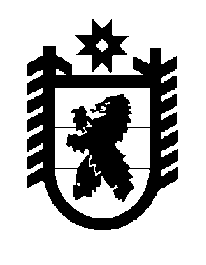 Российская Федерация Республика Карелия    ПРАВИТЕЛЬСТВО РЕСПУБЛИКИ КАРЕЛИЯПОСТАНОВЛЕНИЕот  1 июля 2019 года № 283-Пг. Петрозаводск О государственной информационной системе Республики Карелия «Официальный интернет-портал Республики Карелия»В соответствии с Федеральным законом от 9 февраля 2009 года № 8-ФЗ «Об обеспечении доступа к информации о деятельности государственных органов и органов местного самоуправления» и постановлением Правительства Республики Карелия от 23 июня 2016 года № 226-П «О порядке размещения информации о деятельности Правительства Республики Карелия и органов исполнительной власти Республики Карелия в информационно-телекоммуникационной сети Интернет» Правительство Республики Карелия                 п о с т а н о в л я е т:Определить государственную информационную систему Республики Карелия «Официальный интернет-портал Республики Карелия» официальным сайтом органов исполнительной власти Республики Карелия в информационно-телекоммуникационной сети «Интернет».Определить основным доменным именем государственной информационной системы Республики Карелия «Официальный интернет-портал Республики Карелия» в информационно-телекоммуникационной сети «Интернет» http://gov.karelia.ru.Утвердить Положение о государственной информационной системе Республики Карелия «Официальный интернет-портал Республики Карелия»  согласно приложению 1 к настоящему постановлению.Утвердить Регламент взаимодействия с государственной информационной системой Республики Карелия «Официальный интернет-портал Республики Карелия» согласно приложению 2 к настоящему постановлению.Утвердить Перечень используемых доменных имен государственной информационной системы Республики Карелия «Официальный интернет-портал Республики Карелия» в информационно-телекоммуникационной сети «Интернет» согласно приложению 3 к настоящему постановлению.Определить органом, осуществляющим организационное, финансовое, техническое обеспечение функционирования государственной информационной системы Республики Карелия «Официальный интернет-портал Республики Карелия», Администрацию Главы Республики Карелия.Органам исполнительной власти Республики Карелия:обеспечить своевременное представление информации о деятельности органов исполнительной власти Республики Карелия для размещения в государственной информационной системе Республики Карелия «Официальный интернет-портал Республики Карелия» в соответствии с действующим законодательством Российской Федерации и Регламентом взаимодействия с государственной информационной системой Республики Карелия «Официальный интернет-портал Республики Карелия»;обеспечить своевременное размещение и поддержание в актуальном состоянии информации о деятельности органов исполнительной власти Республики Карелия в государственной информационной системе Республики Карелия «Официальный интернет-портал Республики Карелия» в соответствии с действующим законодательством Российской Федерации и Регламентом взаимодействия с государственной информационной системой Республики Карелия «Официальный интернет-портал Республики Карелия»; актуализировать регламенты деятельности органов исполнительной власти Республики Карелия и внести изменения в положения о соответствующих структурных подразделениях.Администрации Главы Республики Карелия:осуществлять координацию размещения информации в государственной информационной системе Республики Карелия «Официальный интернет-портал Республики Карелия»;осуществлять мероприятия по расширению возможностей доступа граждан и организаций к информации, размещенной в государственной информационной системе Республики Карелия «Официальный интернет-портал Республики Карелия».Признать утратившими силу: постановление Правительства Республики Карелия от 25 мая 2009 года                   № 107-П «Об Официальном интернет-портале Республики Карелия» (Собрание законодательства Республики Карелия, 2009, № 5, ст. 529); постановление Правительства Республики Карелия от 26 апреля 2012 года № 133-П «О внесении изменений в постановление Правительства Республики Карелия от 25 мая 2009 года № 107-П» (Собрание законодательства Республики Карелия, 2012, № 4, ст. 665); постановление Правительства Республики Карелия от 6 марта 2014 года   № 50-П «О внесении изменений в постановление Правительства Республики Карелия от 25 мая 2009 года № 107-П» (Собрание законодательства Республики Карелия, 2014, № 3, ст. 389); постановление Правительства Республики Карелия от 3 октября 2014 года № 314-П «О внесении изменений в постановление Правительства Республики Карелия от 25 мая 2009 года № 107-П» (Собрание законодательства Республики Карелия, 2014, № 10, ст. 1817); пункт 3 постановления Правительства Республики Карелия от 12 декабря 2016 года № 433-П «О внесении изменений в отдельные постановления Правительства Республики Карелия» (Собрание законодательства Республики Карелия, 2016, № 12, ст. 2629). 	Настоящее постановление вступает в силу со дня его официального опубликования.           Глава Республики Карелия 					                  А.О. ПарфенчиковПриложение 1 к постановлениюПравительства Республики Карелияот  1 июля 2019 года № 283-ППОЛОЖЕНИЕ О ГОСУДАРСТВЕННОЙ ИНФОРМАЦИОННОЙ СИСТЕМЕ РЕСПУБЛИКИ КАРЕЛИЯ «ОФИЦИАЛЬНЫЙ ИНТЕРНЕТ-ПОРТАЛ РЕСПУБЛИКИ КАРЕЛИЯ»Настоящее Положение определяет цели, задачи и функции государственной информационной системы Республики Карелия «Официальный интернет-портал Республики Карелия» (далее – интернет-портал).Интернет-портал создан с целью повышения открытости органов исполнительной власти Республики Карелия, расширения возможностей доступа организаций и граждан к информации о деятельности органов исполнительной власти Республики Карелия, повышения качества и доступности предоставляемых организациям и гражданам государственных услуг.Интернет-портал является государственной информационной системой Республики Карелия общего назначения, на которую распространяется действие нормативных правовых актов Российской Федерации и Республики Карелия в сфере обеспечения доступа к информации о деятельности органов государственной власти, а также в сфере осуществления права на поиск, получение, передачу, производство и распространение информации.Интернет-портал имеет краткое наименование – «Карелия официальная».Интернет-портал обеспечивает представительство в информационно-телекоммуникационной сети «Интернет» Главы Республики Карелия, Правительства Республики Карелия, органов исполнительной власти Республики Карелия.Информация, публикуемая на интернет-портале, является официальной.  Интернет-портал ведется на русском, английском и финском языках. Версии интернет-портала на финском и английском языках не являются копией русскоязычной версии и содержат информационные материалы, способствующие развитию международных связей Республики Карелия.Ведение альтернативной текстовой версии интернет-портала для инвалидов по зрению осуществляется в соответствии с требованиями, установленными законодательством Российской Федерации.От имени Республики Карелия правомочия обладателя интернет-портала осуществляет Администрация Главы Республики Карелия.Деятельность по актуализации, поддержке и управлению интернет-порталом осуществляется в соответствии с нормативными правовыми актами Российской Федерации и Республики Карелия, а также настоящим Положением.Организации, участвующие в процессе обеспечения функциони-рования и сопровождения интернет-портала, действуют в соответствии с законодательством Российской Федерации в сфере защиты информации, персональных данных, обеспечения доступа к информации, а также в соответствии с законодательством о защите авторских и смежных прав.Основными задачами интернет-портала являются:интеграция открытой информации о деятельности органов исполнительной власти Республики Карелия, государственных учреждений Республики Карелия, подведомственных органам исполнительной власти Республики Карелия, государственных унитарных предприятий Республики Карелия и хозяйственных обществ с долей Республики Карелия в уставном капитале, находящихся в ведении органов исполнительной власти Республики Карелия, а также органов местного самоуправления муниципальных образований в Республике Карелия (по согласованию) в целях создания в информационно-телекоммуникационной сети «Интернет» единого информационного пространства;обеспечение прозрачности работы органов исполнительной власти Республики Карелия, оперативное доведение до граждан объективной и достоверной информации о деятельности и решениях органов исполнительной власти Республики Карелия, иной информации, которой располагают указанные органы, доступ к которой не ограничен;предоставление возможностей для информационного взаимодействия органов исполнительной власти Республики Карелия, граждан и организаций;предоставление органами исполнительной власти Республики Карелия информации гражданам и организациям и обеспечение доступа граждан и организаций к сведениям о государственных услугах;повышение правовой культуры граждан путем размещения на интернет-портале нормативных правовых актов Республики Карелия;информационная поддержка деятельности органов исполнительной власти Республики Карелия по реализации социально-экономической и информационной политики;информационная поддержка экономической деятельности хозяйственных обществ с долей Республики Карелия в уставном капитале, находящихся введении органов исполнительной власти;формирование позитивного образа Республики Карелия посредством размещения на интернет-портале информации о социально-экономическом, научно-техническом и культурном развитии республики, ее инвестиционном и экспортном потенциале;обеспечение представительства органов исполнительной власти Республики Карелия в российском и мировом информационном пространстве, информирование международной общественности о Республике Карелия и деятельности органов исполнительной власти Республики Карелия;оперативное информационное взаимодействие органов исполнительной власти Республики Карелия со средствами массовой информации;информационная поддержка мер по противодействию терроризму, коррупции, реализуемых на территории Республики Карелия.К основным функциям интернет-портала относятся:обеспечение гражданам и организациям доступа через информационно-телекоммуникационную сеть «Интернет» к официальной информации, представляющей общественный интерес или затрагивающей законные интересы и права граждан, а также к информации, необходимой для реализации их прав и обязанностей;предоставление гражданам и организациям возможности обращения к Главе Республики Карелия, Правительству Республики Карелия, органам исполнительной власти Республики Карелия с помощью информационно-коммуникационных технологий;систематическое информирование граждан о принятых или предполагаемых общественно значимых решениях;предоставление гражданам возможности осуществлять контроль за деятельностью органов исполнительной власти Республики Карелия и принимаемыми ими решениями, связанными с реализацией прав, обязанностей и законных интересов граждан;предоставление справочной информации о Республике Карелия;освещение общественных мероприятий, проводимых в Республике Карелия;организация и проведение социологических исследований, опросов пользователей интернет-портала.Деятельность по обеспечению круглосуточного функционирования и техническому обслуживанию интернет-портала осуществляется государственным бюджетным учреждением Республики Карелия «Карельский ресурсный центр цифровых технологий» (далее – бюджетное учреждение).Деятельность по размещению на интернет-портале информации осуществляется совместно бюджетным учреждением, Администрацией Главы Республики Карелия и иными органами исполнительной власти Республики Карелия в соответствии с настоящим Положением и Регламентом взаимодействия с государственной информационной системой Республики Карелия «Официальный интернет-портал Республики Карелия».Контроль за деятельностью по информационному наполнению интернет-портала осуществляет Администрация Главы Республики Карелия.Контроль за достоверностью и актуальностью  информации на интернет-портале о деятельности органов исполнительной власти Республики Карелия осуществляется органами исполнительной власти Республики Карелия в соответствии с компетенцией.Государственные учреждения Республики Карелия, подведомственные органам исполнительной власти Республики Карелия, государственные унитарные предприятия Республики Карелия и хозяйственные общества с долей Республики Карелия в уставном капитале, находящиеся в ведении органов исполнительной власти Республики Карелия, органы местного самоуправления муниципальных образований в Республике Карелия вправе направлять информацию бюджетному учреждению для размещения на интернет-портале в соответствии с настоящим Положением и Регламентом взаимодействия с государственной информационной системой Республики Карелия «Официальный интернет-портал Республики Карелия».Приложение  2 к постановлениюПравительства Республики Карелияот 1 июля 2019 года № 283-ПРЕГЛАМЕНТ ВЗАИМОДЕЙСТВИЯС ГОСУДАРСТВЕННОЙ ИНФОРМАЦИОННОЙ СИСТЕМОЙ РЕСПУБЛИКИ КАРЕЛИЯ «ОФИЦИАЛЬНЫЙ ИНТЕРНЕТ-ПОРТАЛ РЕСПУБЛИКИ КАРЕЛИЯ»Настоящий Регламент определяет порядок подготовки и размещения информации в государственной информационной системе Республики Карелия «Официальный интернет-портал Республики Карелия» (далее – интернет-портал), в том числе организацию информационного взаимодействия с гражданами и организациями при сопровождении интернет-портала, вопросы информационной защиты, программно-технического сопровождения, ответственность должностных лиц, принимающих участие в сопровождении интернет-портала.На интернет-портале размещается общедоступная информация о деятельности органов исполнительной власти Республики Карелия. Допускается размещение на интернет-портале информации сторонних организаций с указанием ссылки на источник и характер (статус) используемой информации. Не допускается размещение на интернет-портале информации, составляющей государственную или иную охраняемую законодательством Российской Федерации тайну, а также материалов, нарушающих авторские права.Копирование информации, размещенной на интернет-портале, в том числе цитирование в средствах массовой информации сообщений, размещенных на интернет-портале, допускается только при условии указания ссылки на источник (в сетевых изданиях – гиперссылки на соответствующий электронный ресурс с уникальным адресом в информационно-телекоммуникационной сети «Интернет»). Внесение каких-либо добавлений, искажений либо исключение части информации, меняющие смысл копируемой (цитируемой) информации, не допускается.Обмен информацией при информационном сопровождении интернет-портала осуществляется в электронном виде. По согласованию с Администрацией Главы Республики Карелия допускается предоставление информации для размещения на интернет-портале в печатном виде.Органы исполнительной власти Республики Карелия участвуют в информационном сопровождении интернет-портала в соответствии с настоящим Регламентом.Обеспечение круглосуточного функционирования и техническое обслуживание интернет-портала осуществляется в порядке, утвержденном государственным бюджетным учреждением Республики Карелия «Карельский ресурсный центр цифровых технологий» (далее – бюджетное учреждение).Информационное сопровождение интернет-портала осуществляют:государственный гражданский служащий Администрации Главы Республики Карелия, отвечающий за координацию взаимодействия лиц, указанных в подпунктах 2 – 4 настоящего пункта, по вопросам, связанным с размещением информации на интернет-портале;ответственный исполнитель, уполномоченный направлять  администратору информацию о деятельности органа исполнительной власти Республики Карелия для размещения на интернет-портале;ответственный исполнитель, уполномоченный размещать и поддерживать в актуальном состоянии информацию о деятельности органа исполнительной власти Республики Карелия на интернет-портале;администратор – специалист бюджетного учреждения, уполномоченный размещать  информацию о деятельности органов исполнительной власти Республики Карелия на интернет-портале по обращениям лиц, указанным в подпунктах 1 – 3 настоящего пункта. Лицо, указанное в подпункте 1 пункта 8 настоящего Регламента, осуществляет следующие функции:координирует взаимодействие лиц, указанных в подпунктах 2 – 4 пункта 8 настоящего Регламента, по вопросам, связанным с размещением на интернет-портале информации о деятельности органов исполнительной власти Республики Карелия;вносит заместителю Руководителя Администрации Главы Республики Карелия – начальнику управления информатизации и защиты информации предложения о развитии интернет-портала, изменении его структуры и структуры его разделов (подразделов);осуществляет ведение и поддержание в актуальном состоянии сводного реестра ответственных исполнителей органов исполнительной власти Республики Карелия (далее – Сводный реестр); направляет бюджетному учреждению Сводный реестр и (или) вносимые в него изменения не позднее рабочего дня, следующего за днем утверждения (внесения изменений) в Сводный реестр;предоставляет доступ для самостоятельного размещения информации в разделах  (подразделах) интернет-портала лицу, указанному в подпункте 3 пункта 8 настоящего Регламента, в соответствии со Сводным реестром при наличии технической возможности;при необходимости запрашивает информацию у органов исполнительной власти Республики Карелия. Лицо, указанное в подпункте 2 пункта 8 настоящего Регламента, осуществляет следующие функции:осуществляет сбор и при необходимости доработку информации для размещения в одном или нескольких закрепленных за ним разделах (подразделах) интернет-портала;отбирает информацию для размещения на версиях интернет-портала на финском и английском языках;направляет администратору информацию о деятельности органа исполнительной власти Республики для размещения на интернет-портале в соответствии со Сводным реестром;при необходимости запрашивает информацию у органов исполнительной власти Республики Карелия;несет персональную ответственность за достоверность и актуальность информации, направляемой администратору.Лицо, указанное в подпункте 3 пункта 8 настоящего Регламента, осуществляет следующие функции:осуществляет сбор и при необходимости доработку информации для размещения в одном или нескольких закрепленных за ним разделах (подразделах) интернет-портала;отбирает информацию для размещения на версиях интернет-портала на финском и английском языках;размещает информацию на интернет-портале в соответствии со Сводным реестром;обращается к лицу, указанному в подпункте 1 пункта 8 настоящего Регламента, в случае отсутствия возможности разместить информацию в одном или нескольких закрепленных за ним разделах  (подразделах) интернет-портала;при необходимости запрашивает информацию у органов исполнительной власти Республики Карелия;несет персональную ответственность за достоверность и актуальность размещаемой им информации на интернет-портале.Лицо, указанное в подпункте 4 пункта 8 настоящего Регламента, осуществляет следующие функции:размещает информацию о деятельности органов исполнительной власти Республики Карелия по обращениям лиц,  указанных в подпунктах 1, 2 пункта 8 настоящего Регламента, в срок, не превышающий трех рабочих дней со дня поступления обращения лиц, включенных в Сводный реестр;размещает информацию о деятельности органов исполнительной власти Республики Карелия по обращениям лиц, указанных в подпункте 3 пункта 8 настоящего Регламента, по согласованию с лицом,  указанным в подпункте 1 пункта 8 настоящего Регламента, в срок, не превышающий трех рабочих дней со дня поступления обращения в соответствии со Сводным реестром;оформляет информационные материалы, полученные от лиц, указанных в подпунктах 2, 3 пункта 8 настоящего Регламента, в соответствии со стилем раздела (подраздела) интернет-портала и требованиями к формату информационных материалов, указанными в пункте 20;в случае возникновения спорных вопросов запрашивает информацию у лица, указанного в подпункте 1 пункта 8 настоящего Регламента;при необходимости запрашивает информацию у органов исполнительной власти Республики Карелия;несет персональную ответственность за своевременность и качество размещаемой им информации на интернет-портале.Органы исполнительной власти Республики Карелия в целях организации доступа к информации о своей деятельности определяют уполномоченных должностных лиц, указанных в подпунктах 2, 3  пункта 8 настоящего Регламента. Права и обязанности должностных лиц, указанных в подпунктах 2, 3  пункта 8 настоящего Регламента, устанавливаются регламентами органов исполнительной власти Республики Карелия и (или) иными нормативными правовыми актами, регулирующими деятельность соответствующих органов исполнительной власти Республики Карелия.Списки уполномоченных должностных лиц, указанных в пункте 13 настоящего Регламента (далее – Списки лиц), утверждаются руководителями органов исполнительной власти Республики Карелия по формам согласно приложениям 1, 2 к настоящему Регламенту. Списки лиц направляются в Администрацию Главы Республики Карелия на бумажном носителе и в электронном виде на адрес электронной почты: it@gov.karelia.ru в срок, не превышающий трех рабочих дней со дня их утверждения (внесения изменений). Сводный реестр формируется лицом, указанным в подпункте 1 пункта 8 настоящего Регламента, на основе Списков лиц.Попытки доступа к системе управления содержанием интернет-портала лицами, не включенными в Сводный реестр, а также нарушение технического регламента подключения к интернет-порталу считаются инцидентами информационной безопасности, подлежащими расследованию.Государственные учреждения Республики Карелия, подведомственные органам исполнительной власти Республики Карелия, государственные унитарные предприятия Республики Карелия и хозяйственные общества с долей Республики Карелия в уставном капитале, находящиеся в ведении органов исполнительной власти Республики Карелия, органы местного самоуправления муниципальных образований в Республике Карелия (по согласованию) направляют информацию, предназначенную для размещения на интернет-портале лицам, указанным в подпунктах 2, 3           пункта 8 настоящего Регламента, в соответствии с компетенцией. Лицо, указанное в подпункте 2 пункта 8 настоящего Регламента, при направлении информации администратору указывает:раздел (подраздел) интернет-портала, в котором должна быть размещена информация, в соответствии со Сводным реестром с указанием ссылки на данный раздел  (подраздел);необходимость размещения информации на версиях интернет-портала на финском и английском языках;информационный материал для размещения на интернет-портале либо предложения о добавлении, корректировке, удалении информации в разделе (подразделе) интернет-портала с указанием ссылки на раздел  (подраздел), в котором должна быть размещена информация;фамилию, имя, отчество, телефон и адрес электронной почты ответственного лица, направляющего информацию в соответствии со Сводным реестром.Лицо, указанное в подпункте 2 пункта 8 настоящего Регламента, направляет администратору в электронном виде: текстовую информацию в форматах: *.rtf, *.txt, *.doc, *.odt, электронные таблицы – в формате *.xls;графические материалы в форматах: *.jpg, *.bmp, *.png, *.gif, *.tif, *.pdf. Размер графических материалов, представленных в форматах *.jpg, *.bmp, *.png, *.gif, *.tif, должен быть не менее 640 пикселей по большей стороне изображения. Графические материалы формата *.pdf, содержащие документы в графическом виде, представляются также в текстовом формате согласно подпункту 1 настоящего пункта;видеоматериалы в форматах: *.avi, *.wmf, *.mpeg, *.asf.Решение об изменении структуры и дизайна главной страницы интернет-портала, в том числе о размещении на ней ссылок, графической информации, элементов управления, о введении дополнительных разделов (подразделов), удалении разделов (подразделов) интернет-портала принимает заместитель Руководителя Администрации Главы Республики Карелия – начальник управления информатизации и защиты информации по представлению лица, ответственного за соответствующее направление.В разделе «Новости» интернет-портала информация, поступившая в управление пресс-службы Главы Республики Карелия от лиц, указанных в подпунктах 2, 3 пункта 8 настоящего Регламента, публикуется администратором в следующие сроки:информация, поступившая во время рабочего дня, публикуется в срок, не превышающий трех часов, если информация не нуждается в дополнительных уточнениях;информация, поступившая в иное время, публикуется не позднее следующего рабочего дня.В случае возникновения спорных вопросов, связанных с размещением информации в разделе «Новости», решение о размещении (удалении) новости принимает начальник управления пресс-службы Главы Республики Карелия.На интернет-портале публикуется газета «Карелия». Ответственность за достоверность и своевременность размещения номеров газеты несет главный редактор газеты «Карелия».В разделе «Правовые акты» интернет-портала информация, поступившая от лица, указанного в подпункте 2 пункта 8 настоящего Регламента, публикуется администратором в срок не позднее следующего рабочего дня. В случае если информация нуждается в дополнительном уточнении, время размещения увеличивается. Приложение 1к Регламенту взаимодействия с государственной информационной системой Республики Карелия «Официальный интернет-портал Республики Карелия»Утверждаю______________________                                                                                    (подпись руководителя)«____»____________ 20__ г.Список ответственных исполнителей_____________________________________________________________ ,орган исполнительной власти Республики Карелияуполномоченных направлять в государственное бюджетное учреждение Республики Карелия «Карельский ресурсный центр цифровых технологий» информацию о деятельности органа исполнительной власти Республики Карелия для размещения в государственной информационной системе Республики Карелия «Официальный интернет-портал Республики Карелия» (на интернет-портале)Приложение 2к Регламенту взаимодействия с государственной информационной системой Республики Карелия «Официальный интернет-портал Республики Карелия»Утверждаю______________________                                                                                                   (подпись руководителя)«____»____________ 20__ г.Список ответственных исполнителей_____________________________________________________________ ,орган исполнительной власти Республики Карелияуполномоченных размещать и поддерживать в актуальном состоянии информацию о деятельности органа исполнительной власти Республики Карелия в государственной информационной системе Республики Карелия «Официальный интернет-портал Республики Карелия» (на интернет-портале)_______________________________________1Указывается IP-адрес рабочего места, с которого ответственный исполнитель будет осуществлять вход в систему управления содержанием интернет-портала.2Перечень разделов (подразделов) интернет-портала включает все разделы (подразделы), в которых ответственный исполнитель уполномочен размещать информацию.Приложение 3 к постановлениюПравительства Республики Карелияот 1 июля 2019 года № 283-ППеречень используемых доменных имен государственной информационной системы Республики Карелия «Официальный интернет-портал Республики Карелия» в информационно-телекоммуникационной сети «Интернет»________________П№ п/пФамилия, имя, отчествоДолжность, наименование органа исполнительной власти Республики КарелияТелефон, адрес электроннойпочтыПеречень разделов (подразделов) интернет-портала с указанием прямой ссылки на раздел (подраздел)1.1.2.2.1.2.……№п/пФамилия, имя, отчествоДолжность, наименование органа исполнительной власти Республики КарелияТелефон, адрес электроннойпочтыIP-адрес рабочего места ответственного исполнителя1 Перечень разделов (подразделов) интернет-портала с указанием прямой ссылки на раздел (подраздел)21.1.2.2.1.2.……№п/пНаименование органа исполнительной власти Республики КарелияДоменное имя1231.Администрация Главы Республики Карелияhttp://adm.gov.karelia.ru2.Министерство здравоохранения Республики Карелияhttp://zdrav.gov.karelia.ru3.Министерство культуры Республики Карелияhttp://culture.gov.karelia.ru4.Министерство образования Республики Карелияhttp://minedu.gov.karelia.ru5.Министерство природных ресурсов и экологии Республики Карелияhttp://ecology.gov.karelia.ru6.Министерство сельского и рыбного хозяйства Республики Карелияhttp://mcx.gov.karelia.ru7.Министерство социальной защиты Республики Карелияhttp://soc.gov.karelia.ru8.Министерство финансов Республики Карелияhttp://fin.gov.karelia.ru9.Министерство экономического развития и промышленности Республики Карелияhttp://economy.gov.karelia.ru10.Министерство спорта Республики Карелияhttp://sport.gov.karelia.ru11.Министерство национальной и региональ-ной политики Республики Карелияhttp://nac.gov.karelia.ru12.Министерство строительства, жилищно-коммунального хозяйства и энергетики Республики Карелияhttp://energy.gov.karelia.ru12313.Министерство по дорожному хозяйству, транспорту и связи Республики Карелияhttp://road.gov.karelia.ru14.Министерство имущественных и земельных отношений Республики Карелияhttp://property.gov.karelia.ru15.Государственный комитет Республики Карелия по обеспечению жизнедеятельности и безопасности населенияhttp://emercom.gov.karelia.ru16.Государственный комитет Республики Карелия по ценам и тарифамhttp://tariffs.gov.karelia.ru17.Государственный комитет Республики Карелия по строительному, жилищному и дорожному надзоруhttp://inspect.gov.karelia.ru18.Управление по охране объектов культурного наследия Республики Карелияhttp://legacy.gov.karelia.ru19.Управление Республики Карелия по обеспечению деятельности мировых судейhttp://justice.gov.karelia.ru20.Управление записи актов гражданского состояния Республики Карелияhttp://uprzags.gov.karelia.ru21.Управление труда и занятости Республики Карелияhttp://work.gov.karelia.ru22.Управление по туризму Республики Карелияhttp://tourism.gov.karelia.ru